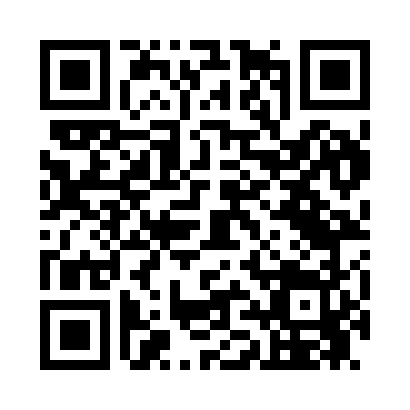 Prayer times for North Chili, New York, USAMon 1 Jul 2024 - Wed 31 Jul 2024High Latitude Method: Angle Based RulePrayer Calculation Method: Islamic Society of North AmericaAsar Calculation Method: ShafiPrayer times provided by https://www.salahtimes.comDateDayFajrSunriseDhuhrAsrMaghribIsha1Mon3:495:361:155:208:5410:412Tue3:505:361:155:208:5410:413Wed3:505:371:165:208:5410:404Thu3:515:381:165:208:5410:405Fri3:525:381:165:208:5310:396Sat3:535:391:165:218:5310:397Sun3:545:401:165:218:5310:388Mon3:555:401:165:218:5210:379Tue3:565:411:175:218:5210:3610Wed3:575:421:175:218:5110:3511Thu3:595:431:175:208:5110:3412Fri4:005:431:175:208:5010:3413Sat4:015:441:175:208:5010:3214Sun4:025:451:175:208:4910:3115Mon4:045:461:175:208:4810:3016Tue4:055:471:175:208:4810:2917Wed4:065:481:175:208:4710:2818Thu4:085:491:185:208:4610:2719Fri4:095:491:185:208:4510:2520Sat4:105:501:185:198:4410:2421Sun4:125:511:185:198:4410:2322Mon4:135:521:185:198:4310:2123Tue4:155:531:185:198:4210:2024Wed4:165:541:185:188:4110:1925Thu4:185:551:185:188:4010:1726Fri4:195:561:185:188:3910:1627Sat4:215:571:185:178:3810:1428Sun4:225:581:185:178:3710:1329Mon4:245:591:185:178:3610:1130Tue4:256:001:185:168:3410:0931Wed4:276:011:185:168:3310:08